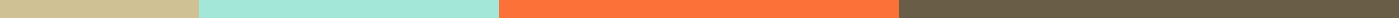 Subcontractor Warranty FormSubcontract Information:Subcontractor Name: [Text Field]Project Title: [Text Field]Prime Contractor: [Text Field]Project Location: [Text Field]Warranty Commitment:Work Performed: [Text Area] (Detailed description of subcontracted work)Materials Used: [Text Area] (List of main materials provided)Warranty Start Date: [Date Field]Warranty Length: [Text Field] (Specify duration)Limitations and Exclusions:
Specify any limitations to the warranty, including actions or conditions that may void the warranty.Subcontractor's Certification:
This certifies that the work mentioned above was completed in accordance with the project specifications and standards.Authorized Signature: [Signature Field]
Date: [Date Field].